Counseling & Psychotherapy Services of Washington Client Information Sheet       for Tally Tripp, MA, MSW, LICSW, ATR-BC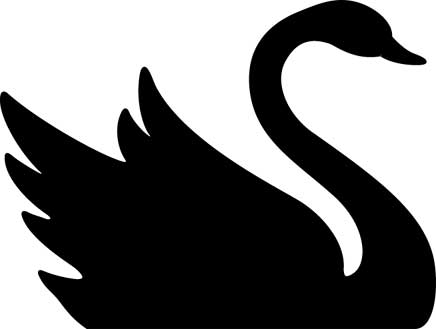 Today’s Date ________________________________________________________________________Client’s  Name________________________________________________________________________	Address___________________________________________________________________________________________________________________________________________________________________Telephone (day/eve/cell)_________________________________________________________________E-mail _______________________________________________________________________________ Best way/time to reach you?______________________________________________________________ Permanent Address (if other than above)  ___________________________________________________                                                                   ___________________________________________________Highest level of Education_______________________________________________________________ Occupation ___________________________________________________________________________Employed by _________________________________________________________________________Work Address _________________________________________________________________________Emergency Contact and Phone:			Name: ______________________________________________________________________________  Relationship to client ___________________________________________________________________       Emergency contact’s phone (day/eve/cell) __________________________________________________ Referred By __________________________________________________________________________     phone: (so I can thank them)______________________________________________________________Patient Date of Birth ____________________________ Place of birth ____________________________Nationality/ Ethnicity ________________________________ Religion ___________________________Status:    Single______Married_____In a Relationship_____Divorced______Widowed______Who do you live with? ___________________________________________________________________Do you have any children?_______________ If so, list names and ages_____________________________ __________________________________________________________________________________________________________________________________________________________________________Pets or other important family members? ____________________________________________________Are you under the regular care of a medical doctor? ___________ Date of last visit? __________________Name and Telephone of Primary Physician _________________________________________________Name and Telephone of Psychiatrist _______________________________________________________Current Medications and dosage ___________________________________________________________ __________________________________________________________________________________________________________________________________________________________________________How is your sleep? (Any difficulty falling asleep/ staying asleep/ waking up?)______________________ _____________________________________________________________________________________ How many hours sleep do you generally get per night?__________ How is your diet/ nutrition/ eating?   _____________________________________________________________________________________ _____________________________________________________________________________________Describe your general health: excellent/ good/ fair / poor.  Do you have any on- going health problems or concerns? ____________________________________________________________________________________ _________________________________________________________________________________________________________________________________________________________________________List any surgeries or major illnesses:_______________________________________________________ _____________________________________________________________________________________Do you drink or use drugs?  __________  How often and how much?_____________________________ _____________________________________________________________________________________Have you had any hospitalizations (medical or mental health related)? ______________________________Please describe with dates_______________________________________________________________ ____________________________________________________________________________________ _____________________________________________________________________________________Are there current stressors with school/ work/ career? _______________ Comment:____________________________________________________________________________ ________________________________________________________________________________________________________________________________________________________________________Are there current stressors with relationships (intimate, friends, family, etc?) ________________________ ____________________________________________________________________________________ ________________________________________________________________________________________________________________________________________________________________________Other stressors? Recent changes/transitions? Please describe: _______________________________________________________________________________________________________________________________________________________________________________________________________________________________________________________________Dates and Brief Description of Previous Therapies: __________________________________________________________________________________________________________________________________________________________________________________________________________________________________________________________________________________________________________Please describe your support system. Who are your close friends or significant relationships? _______________________________________________________________________________________________________________________________________________________________________________________________________________________________________________________________Please list any hobbies, interests, and strengths_________________________________________________ __________________________________________________________________________________________________________________________________________________________________________Please briefly state why you are seeking therapy at this time. What are your goals for therapy? _________________________________________________________________________________________________________________________________________________________________________________________________________________________________________________________________________________________________________________________________________________________________________________________________________________________________________Symptom Check ListPlease check any of the symptoms you are experiencing currently: DepressionLow self esteemLow motivationIrritabilityDifficulty concentrating MoodinessProblems sleepingMania/ feeling high without drugsAnger managementAnxietyPanic attacksPhobiasDrug useAlcohol useEating Disorder/ appetite changesAnorexiaBinge/purgeCompulsive eatingInattention/ difficulty concentratingSchool problems (academic)Relationship problemsProblems in the familyProblems with friendsWork problemsCareer issuesPsychosis (thought disorder)HallucinationsTrauma: assault Trauma: abuse Flashbacks/ Intrusive thoughtsDissociationShameSexual concernsProblems with body imageThoughts about hurting selfSelf harm/cuttingThoughts of hurting othersViolent thoughtsBereavement/ grief or lossMedical illnessOther(please describe) Which problem(s) are having the most significant impact on your life right now?How long has this been a problem?Any other information you would like to share at this time?